洪水无情聚爱三湘     我为灾区献爱心——湖南省启动省直机关党员干部救灾募捐活动（新闻稿）6月22日以来，湖南遭遇强降雨，洪涝灾害袭卷三湘，据省减灾委详细数据显示，截至7月8日10时，全省14个市州120个县市区1223.8万人受灾，直接经济损失381.5亿元。根据汛情发展，湖南省防指于7月7日启动Ⅲ级应急响应，当前，全省防汛救灾取得阶段性胜利，但抗洪救灾及重建工作任务依旧重大，困难重重。湖湘有难，八方驰援。为积极响应中共省委省政府抗洪救灾号召，与灾区人民同进退，打好这场抗洪救灾攻坚战，中共湖南省直属机关工作委员会、湖南省民政厅、湖南省慈善总会联合下发《关于做好“洪水无情聚爱三湘·我为灾区献爱心”慈善募捐工作的通知》文件，倡导省直各机关党员干部履行带头关心帮助灾区百姓的职责，发扬中华民族团结齐心、助人奉献的光荣传统，慷慨解囊，在7月13日至28日期间组织完成捐赠活动，为灾区人民恢复生产生活重建幸福家园献一份爱心。在本次抗洪救灾工作中，省直党员干部闻“汛”而动，吹响抗洪救灾“集结号”。7月6日至12日，湖南省政协、中共湖南省委统战部、湖南省人民政府驻北京办事处、湖南省民政厅全体党员干部职工自主举办赈灾捐款活动，为灾区人民送去温暖、传递爱心，让他们感受党和政府的关爱、关怀。其中，省政协机关200多名党员干部及退休老同志为灾区人民募集善款300多万元，省委统战部机关干部向灾区捐款11万元，湖南省慈善总会联合湖南省人民政府驻北京办事处开展救灾募捐，为湖南灾区人民共筹集款物2701万元。爱心款物将由湖南省慈善总会统一调配，用于资助灾后重建工作。灾害无情，聚爱三湘。希望省直各机关、企事业单位广大党员干部积极参与救灾募捐活动，慷慨解囊，用诚挚爱心铸成御洪铁壁，用真情相助换取灾区人民幸福安康。省慈善总会将秉承公开、公正、透明原则，将善款全部用于救助灾民和灾后重建工作中，也请社会各界爱心人士实时监督。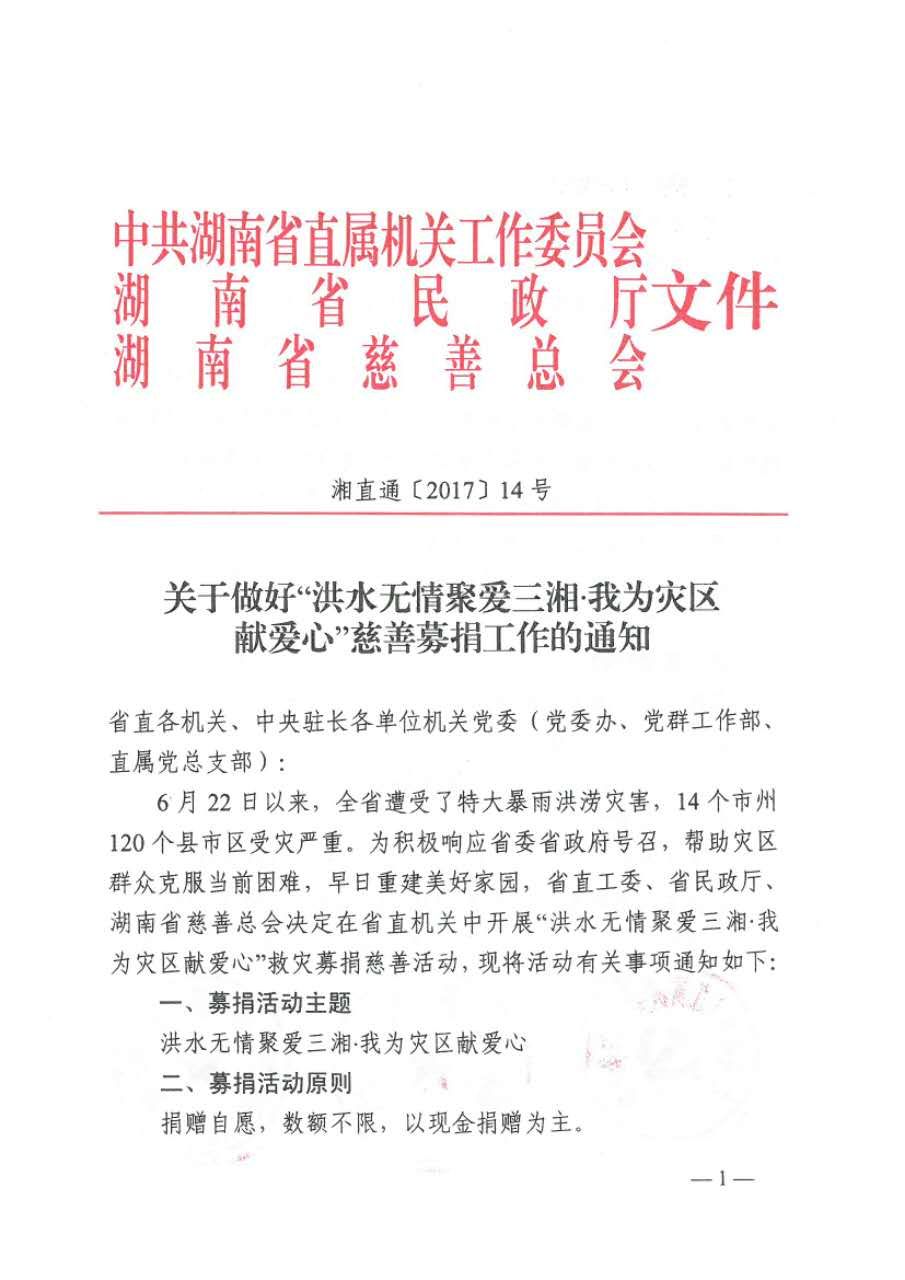 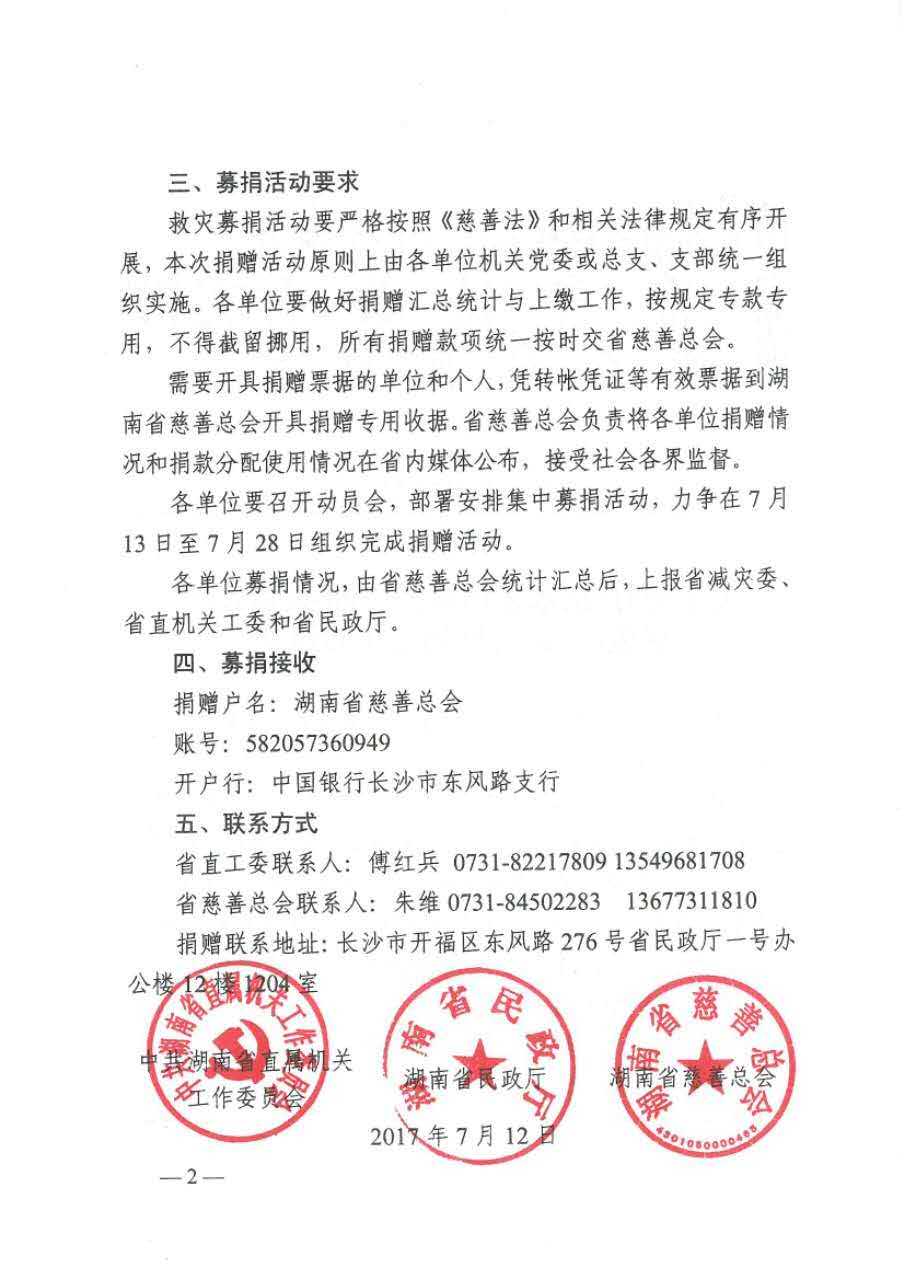 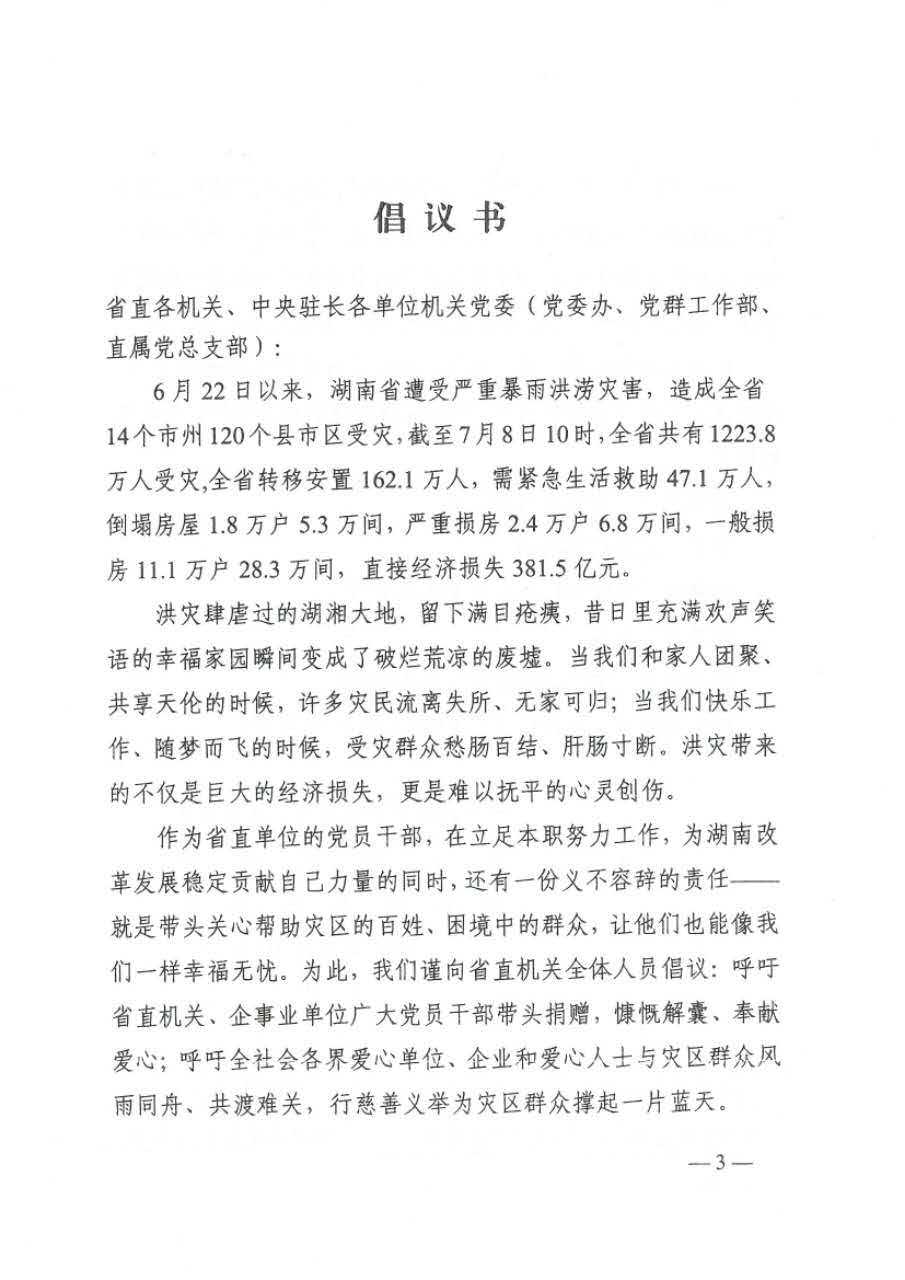 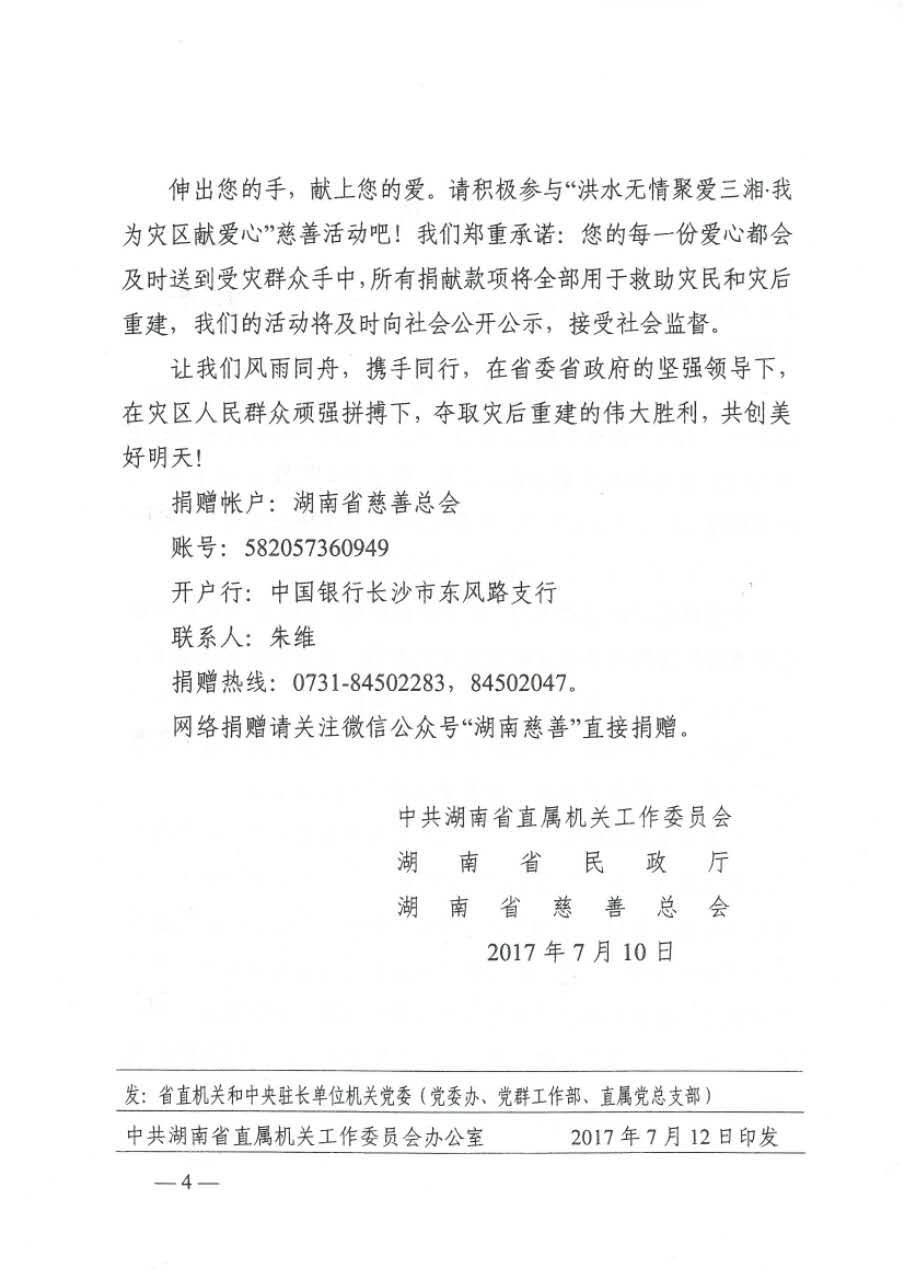 